                                                                                                              «Утверждаю»                                                                                                                                                                                              И. о.  директора ТОГБУ                                                                                                                «Аэропорт «Тамбов»                                                                                                                                                                                                                                                                            И. С. Михайлов16 июля  2020 годаПРОГРАММАВ ОБЛАСТИ ЭНЕРГОСБЕРЕЖЕНИЯ                                                          И ПОВЫШЕНИЯ                                                             ЭНЕРГЕТИЧЕСКОЙ ЭФФЕКТИВНОСТИТамбовское областное  государственное бюджетное учреждение                    «Аэропорт «Тамбов»                                                                                                                               на 2020 – 2024 годы.ОглавлениеПаспорт программы .................................................................................................... 3 Введение  ..................................................................................................................... 5 1. Комплексный анализ текущего состояния энергосбережения и повышения энергетической эффективности ................................................................................. 6 2. Цели и задачи Программы  .................................................................................... 102.1. Цели Программы .................................................................................................. 102.2. Задачи Программы  .............................................................................................. 103.Сроки реализации Программы…………………………………………………..   104. Целевые показатели ...............................................................................................  115. Мероприятия по энергосбережению и повышению энергетической эффективности…                    …………………………………………………….…..12 6. Экономия от реализации мероприятий, направленных на решение основной задачи программы…………………………. 157. Ожидаемые результаты  .................................................................. .....................  188. Оценка эффективности использования средств………………………………… 19ПАСПОРТ ПРОГРАММЫВведениеПрограмма разработана в соответствии с Федеральным законом от  23 ноября 2009 г. № 261-ФЗ «Об энергосбережении и повышении энергетической эффективности и о внесении изменений в отдельные законодательные акты Российской Федерации» (далее – Закон № 261-ФЗ), приказом Министерства регионального развития РФ от 17.02.2010 № 61 «Об утверждении примерного перечня мероприятий в области энергосбережения и повышения энергетической эффективности», приказом Минэнерго России от 30.06.2014  № 398 "Об утверждении требований к форме программ в области энергосбережения и повышения энергетической эффективности организаций с участием государства и муниципального образования, организаций, осуществляющих регулируемые виды деятельности, и отчетности о ходе их реализации".            Программа разработана по результатам энергетического обследования, проведенного Тамбовским областным государственным бюджетным учреждением «Региональный центр энергосбережения». 	Программа содержит взаимоувязанный по срокам, исполнителям и финансовым ресурсам перечень мероприятий по энергосбережению и повышению энергетической эффективности, направленный на обеспечение рационального использования энергетических ресурсов в  Тамбовском областном  государственном бюджетном учреждении «Аэропорт «Тамбов».                                                                                               1. Комплексный анализ текущего состояния энергосбережения и повышения энергетической эффективностиВ условиях увеличения тарифов и цен на энергоносители их расточительное и неэффективное использование недопустимо. Создание условий для повышения эффективности использования энергетических ресурсов становится одной из приоритетных задач развития муниципального образования. Проведен анализ текущего состояния энергопотребления. Суммарное потребление ТЭР составляет  4 259,137 тыс. руб. Структура энергопотребления объектов представлена ниже: Таблица 1Основным поставщиком энергетических ресурсов и коммунальных услуг являются: электрической энергии – ПАО «Тамбовская областная энергосбытовая компания»;природного газа – ООО «Газпром межрегионгаз Тамбов».Доля энергетических ресурсов и воды в стоимостном отношении к суммарным затратам в 2019 г. 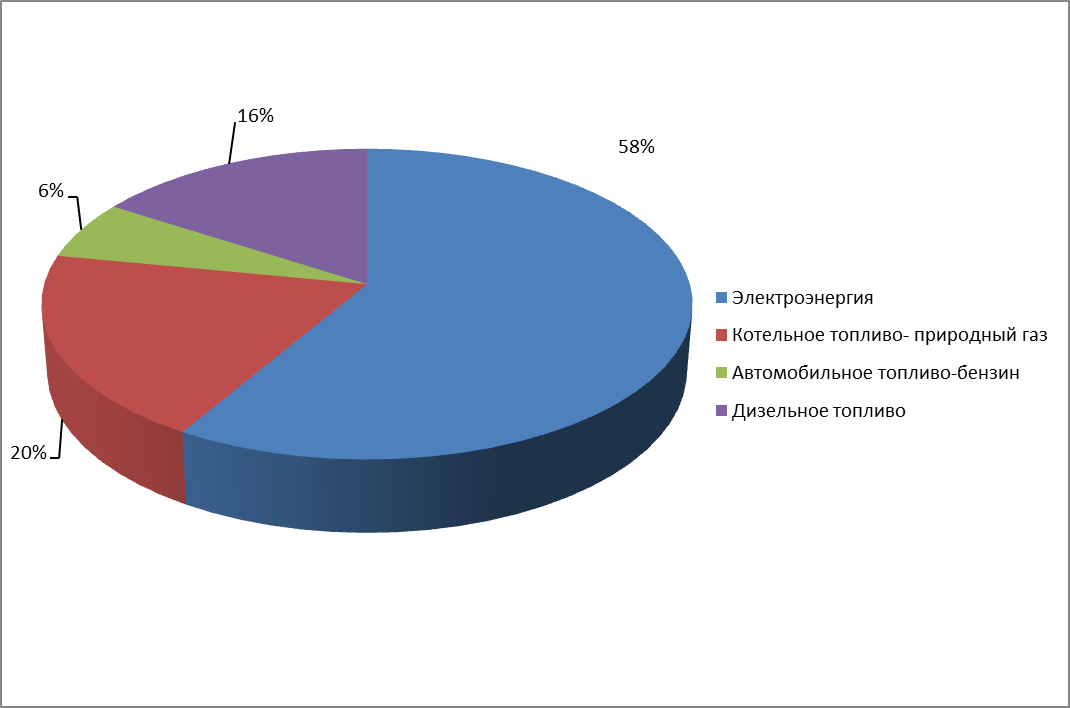   Рисунок 1.1   Долевое потребление энергоресурсов и воды в денежном выражении за  2019 г.Тамбовское областное  государственное бюджетное учреждение «Аэропорт «Тамбов» имеет в безвозмездном пользовании объекты:                                                 - здание аэровокзала с накопителем;                                                                                    - здание УВД;                                                                                                                                   - здание СПАСОП;                                                                                                                      - котельная.                                                    Параметры, влияющие на энергосбережение и энергетическую эффективностьТаблица 2 Цели и задачи Программы2.1. Цели ПрограммыОсновной целью Программы являются обеспечение рационального использования энергетических ресурсов в организации за счет реализации мероприятий по энергосбережению и повышению энергетической эффективности. 2.2. Задачи ПрограммыДля достижения поставленных целей в ходе реализации Программы необходимо решить следующие основные задачи: реализация организационных мероприятий по энергосбережению и повышению энергетической эффективности; повышение эффективности системы теплоснабжения; повышение эффективности системы электроснабжения.3. Сроки реализации ПрограммыПрограмма рассчитана на период 2020 – 2024 гг. Основными мероприятиями в области энергосбережения и повышения энергетической эффективности должны быть: обучение работников основам энергосбережения;повышение эффективности системы теплоснабжения;повышение эффективности системы электроснабжения.4. Целевые показателиПеречень целевых показателей энергосбережения и повышения энергетической эффективности для мониторинга реализации программных мероприятий приведен в таблице 3.                                                                                                                Таблица 35. Мероприятия по энергосбережению и повышению энергетической эффективности6. Экономия от реализации мероприятий,  направленных на решение основной задачи программыЭкономия энергетических ресурсов в разрезе мероприятий программы7. Ожидаемые результатыПо итогам реализации Программы прогнозируется достижение следующих основных результатов: обеспечение надежной и бесперебойной работы системы энергоснабжения; снижение расходов на коммунальные услуги и энергетические ресурсы за период 2020-2024 г. г. не менее чем на 15%; снижение удельных показателей потребления энергетических ресурсов; использование энергосберегающих технологий, а также оборудования и материалов высокого класса энергетической эффективности;стимулирование энергосберегающего поведения работников.Реализация Программы также обеспечит высвобождение дополнительных финансовых средств на реализацию мероприятий по энергосбережению и повышению энергетической эффективности за счет полученной экономии в результате снижения затрат на оплату энергетических ресурсов. Экономия энергетических ресурсов от внедрения мероприятий по энергосбережению и повышению энергетической эффективности  мероприятий Программы в стоимостном выражении составит  317,47 тыс. рублей (в текущих ценах). Средний срок окупаемости мероприятий Программы составляет  0,976 года. Оценка эффективности использования средствОценка эффективности использования средств, направляемых на реализацию энергосберегающих мероприятий, проводится на основании простого срока окупаемости энергосберегающего мероприятия.Расчет простого срока окупаемости энергосберегающего мероприятия проводится для предварительной оценки экономической эффективности энергосберегающего мероприятия на стадии составления технико-экономического обоснования данного мероприятия и осуществляется по следующей формуле:,где: Тп - простой срок окупаемости энергосберегающего мероприятия (лет);В - вложения (инвестиции) в реализацию энергосберегающего мероприятия (из всех источников финансирования) (тыс. рублей);Эгод - годовая экономия, получаемая от реализации энергосберегающего мероприятия (млн. рублей).Годовая экономия, получаемая от реализации энергосберегающего мероприятия, рассчитывается по следующей формуле:,где: Эгод - годовая экономия, получаемая от реализации энергосберегающего мероприятия (млн. рублей);К1 - стоимость единицы объема энергетических ресурсов, потребленных до внедрения энергосберегающего мероприятия;О1 - годовой объем энергетических ресурсов, потребленных до внедрения энергосберегающего мероприятия;К2 - стоимость единицы объема энергетических ресурсов, потребленных после внедрения энергосберегающего мероприятия.О2 - годовой объем энергетических ресурсов,  потребленных после внедрения энергосберегающего мероприятия.Вложения (инвестиции) в реализацию энергосберегающего мероприятия включают в себя расходы по разработке бизнес-плана или технико-экономического обоснования данного мероприятия, стоимость проектно-изыскательских работ (при наличии потребности), основного и вспомогательного оборудования, строительно-монтажных и пусконаладочных работ.Чем меньше простой срок окупаемости энергосберегающего мероприятия, тем больше экономическая целесообразность реализации данного мероприятия.Энергосберегающие мероприятия, простой срок окупаемости, которых превышает 3 года, относятся к категории низкоэффективных, кроме мероприятий, связанных с внедрением возобновляемых источников энергии, для которых срок окупаемости не должен превышать 7 лет.При необходимости выбора энергосберегающего мероприятия из нескольких более эффективным является энергосберегающее мероприятие с меньшим сроком окупаемости.В соответствии с Федеральным законом № 261-ФЗ от 23.11.2009 г «Об энергосбережении и о повышении энергетической эффективности и о внесении изменений в отдельные законодательные акты Российской Федерации» потенциал энергосбережения определяется в ходе обследования отдельно по каждой системе энергоснабжения на основании результатов балансовых расчетов.Для оценки эффективности приведенных инвестиций используют ряд показателей:- чистый дисконтированный доход (интегральный эффект) – сумма текущих эффектов за весь расчетный период, приведенная к начальному шагу (базисному году);-индекс доходности, который является следствием расчета чистого дисконтированного дохода и представляет собой отношение суммарных приведенных доходов (эффектов) к величине инвестиций;- внутренняя норма доходности – это такое значение нормы доходности (нормы дисконта), при котором приведенные эффекты равны приведенным инвестициям; иначе говоря, интегральный эффект проекта становится равен нулю;- определение срока окупаемости с учетом дисконтирования – позволяет более точно определить срок окупаемости; его величина больше, чем обычный срок окупаемости. Чистая текущая стоимость. Этот критерий основан на сопоставлении величины исходных инвестиций (IС) с общей суммой дисконтированных чистых денежных поступлений, генерируемых проектом в течение прогнозируемого срока - n. Поскольку приток денежных средств распределен во времени, он дисконтируется с помощью коэффициента q. Если исходные инвестиции (IС) будут генерировать в течение n лет, годовые доходы (денежные потоки) в размере CF1, CF2, ... , CFn., то чистая текущая стоимость (Net Present Value, NPV) соответственно будет рассчитываться по формуле:, 			где: NPV – чистая текущая стоимость; CF – денежный поток; r– ставка дисконтирования; n – период; IC – первоначальные инвестиции.Очевидно, что если NPV > 0, то проект целесообразно принять; если NPV < 0, то проект целесообразно отвергнуть; при NPV = 0 проект не является ни прибыльным, ни убыточным.  При использовании чистой текущей стоимости значение экономического эффекта во многом определяется выбранным для расчета нормативом (коэффициентом) дисконтирования - показателя, используемого для приведения по фактору времени ожидаемых денежных поступлений и платежей. Ориентиром примем ставку рефинансирования Центрального банка, определяющая нижнюю границу платы за кредит. Индекс рентабельности (доходности) инвестиций. Этот критерий является вариантом предыдущего. Индекс рентабельности (РI) рассчитывается по формуле: ,где: PI – индекс доходности; CF – денежный поток; IC – первоначальные инвестиции.Очевидно, что если РI > 1, то проект целесообразно принять; если РI < 1, то проект следует отвергнуть; при РI = 1 проект не является ни прибыльным, ни убыточным. Под внутренней нормой доходности инвестиций (обозначается IRR – от Internal Rate of Return, синонимы: внутренняя норма прибыли, внутренняя норма окупаемости) понимают значение коэффициента дисконтирования r, при котором NPV проекта равна нулю:IRR = r, при котором NPV(r) = 0Иными словами, если обозначить IС = CF0 и CFk – элемент финансового потока проекта, соответствующий k-му моменту времени, то IRR находится из уравнения:  ,IRR показывает верхнюю границу зоны ожидаемой доходности проекта, и, следовательно, максимально допустимый относительный уровень расходов. Например, если проект полностью финансируется за счёт ссуды коммерческого банка, то значение IRR показывает верхнюю границу допустимого уровня банковской процентной ставки, превышение которого делает проект убыточным. Таким образом, организации выгодно принимать любые решения инвестиционного характера, внутренние нормы доходности которых не больше текущего значения показателя "цена капитала".Рассчитать показатель внутренней нормы доходности IRR можно, используя сложный математический подсчёт в виде: ,где:NCF– чистый денежный поток соответствующего периодаr – ставка дисконтирования (в десятичном выражении)n – горизонт исследования, выраженный в интервалах планирования (срок проекта)k – период проекталибо в электронной таблице Excel используя специально предназначенную функцию (=ВСД(поток; предполагаемая ставка %))   Если IRR < "цена капитала", то проект целесообразно принять; если IRR > "цена капитала", то проект следует отвергнуть; при IRR = "цена капитала" проект не является ни прибыльным, ни убыточным. Срок окупаемости инвестиций -  период (измеряемый в месяцах, кварталах, годах), начиная с которого первоначальные вложения и другие затраты, связанные с инвестиционным проектом, покрываются суммарными результатами его осуществления.Общая формула расчета показателя РР имеет вид:РР = min n, при котором  ,Pk – денежные потокиПредставленные ниже результаты расчетов экономии получены на основании реализации экономически эффективных энергосберегающих проектов. Стоимость изыскательных работ, проектирования, оборудования, монтажа, обслуживания приведены в ценах для города Тамбов на 2019 год.Энергетическое обследование дает возможность выделить наиболее значимые потери энергетических ресурсов на предприятии. Предлагаемые мероприятия позволят снизить потребление и затраты на энергоносители. Внедрение выделенных мероприятий зависит от сезонности выполнения отдельных видов работ, а также от сезонности использования отдельных энергетических систем.Существует ряд общих рекомендаций по энергосбережению, относящихся к отдельным системам энергосбережения.К общим рекомендациям относятся:назначение в учреждениях ответственных за контролем расходов энергоносителей и проведения мероприятий по энергосбережению;обучение работников основам энергосбережения и повышения энергетической эффективности; совершенствование организационной структуры управления энергосбережением и повышением энергетической эффективности;совершенствование порядка работы организации и оптимизация работы систем освещения, вентиляции, водоснабжения;соблюдение правил эксплуатации и обслуживания систем энергоиспользования и отдельных энергоустановок, введение графиков включения и отключения систем освещения, вентиляции, тепловых завес и т.д.;организация работ по эксплуатации светильников, их чистке, своевременному ремонту оконных рам, оклейка окон, ремонт санузлов и т. п.;ведение разъяснительной работы с сотрудниками по вопросам энергосбережения;проведение периодических энергетических обследований, составление и корректировка энергетических паспортов.Приведенные расчеты являются оценочными. Более точные результаты можно получить только на стадии технико-экономического обоснования или на стадии разработки рабочего проекта и сметы.Капитальные затраты на реализацию мероприятий указаны ориентировочно. Более точно величину затрат можно определить только на основе коммерческого предложения подрядной организации.Наименование ПрограммыПрограмма в области энергосбережения и повышения энергетической эффективности               Тамбовское областное  государственное бюджетное учреждение «Аэропорт «Тамбов»                                                                                                                               Основание для разработки ПрограммыФедеральный закон от 23 ноября 2009 г. №261-ФЗ «Об энергосбережении и повышении энергетической эффективности и о внесении изменений в отдельные законодательные акты Российской Федерации»; Приказ Министерства регионального развития РФ от 17.02.2010 № 61 «Об утверждении примерного перечня мероприятий в области энергосбережения и повышения энергетической эффективности»:Распоряжение Правительства РФ от 01.12.2009 г.  №1830-р, регламентирующее деятельность муниципальных учреждений в области энергосбережения и энергоэффективности;Приказ Минэнерго России от 30.06.2014  № 398 "Об утверждении требований к форме программ в области энергосбережения и повышения энергетической эффективности организаций с участием государства и муниципального образования, организаций, осуществляющих регулируемые виды деятельности, и отчетности о ходе их реализации".Заказчик ПрограммыТамбовское областное  государственное бюджетное учреждение «Аэропорт «Тамбов»Основные разработчики ПрограммыТамбовское областное  государственное бюджетное учреждение «Аэропорт «Тамбов»                                        Тамбовское областное  государственное бюджетное учреждение                                                         «Региональный центр энергосбережения»Исполнители ПрограммыТамбовское областное  государственное бюджетное учреждение «Аэропорт «Тамбов»Цели и задачи ПрограммыОсновные цели программы:- создание экономических и организационных условий для эффективного использования энергоресурсов;- сокращение расходов основных видов потребляемых энергетических ресурсов;- поддержание комфортного режима внутри здания для улучшения качества жизнедеятельности.Для достижения этих целей необходимо решить следующие основные задачи:- осуществить оценку фактических параметров энергоэффективности по объектам энергопотребления;- выполнить организационные и технические мероприятия по снижению  использования энергоресурсов. Сроки реализацииПрограммы2020 - 2024 годыОсновные ожидаемые конечные результаты реализации Программы В результате реализации программы возможно обеспечить:- ежегодное снижение потребления энергоресурсов не менее 3 % ежегодно и не менее 15% - за весь период реализации программы;- снижение расходов за период реализации Программы на оплату коммунальных услуг, потребляемых объектом;    - соответствие  санитарно-гигиенических требований к микроклимату зданий;- использование современного оборудования в системах всех видов топливно - энергетических ресурсов.Объемы и источники финансирования Всего на реализацию мероприятий программы необходимо предусмотреть на период 2020-2024 годы   309,7 тыс. руб.                                                Источники финансирования:-  собственные (внебюджетные) средства 0 тыс. руб.-  средства муниципального бюджета  0  тыс. руб.-  средства областного или федерального бюджета          309,7 тыс. руб.Контроль за исполнением программыКонтроль за реализацией программы осуществляет (ФИО ответственного, телефон, e- mail):Михайлов Игорь Сергеевич – и. о. директораТел. 8 (4752) 52-72-04                                                   Е-mail  info@tambov.aero№ п/пНаименование энергетического ресурсаЕдиница измерения2019 г.№ п/пНаименование энергетического ресурсаЕдиница измерения2019 г.1.Электрическая энергиякВт*ч350 7762.Природный газкуб. м119 2933.Автомобильное топливо (бензин)л7 0994.Автомобильное топливо (дизельное топливо)л13 207ПоказательЗдание аэровокзала с накопителемЗдание УВДЗдание СПАСОПКотельная  Общая площадь объекта, кв.м3 495,51 159,084,887,6Обогреваемая площадь объекта, кв.м2 070,0570,649,66,7Обогреваемый объем объекта, м.куб.5 175,01 426,5124,016,7Год постройки1972196219881970Стены, типкирпичная кладкакирпичная кладкакаркасные стены с утеплителемкирпичная кладкаКровля, типплоская, покрыта битумным материаломплоская, покрыта битумным материаломмногоскатная, покрыта шифероммногоскатная, покрыта шиферомЭнергосберегающие окна,(в % от общего числа)10010000Энергосберегающие лампы, (в % от общего числа)0000 Возможность регулирования потребления тепловой энергии в помещениях Объекта, да/нет:в автоматическом режименетнетнетнетв ручном режимедадададаНаличие датчиков движения, да/нетнетнетнетнетСветодиодные светильники аварийного освещения, да/нетнетнетнетнетСостояние радиаторов систем отопления, удовлетворительно/неудовлетворительноудовлетворительноудовлетворительноудовлетворительноудовлетворительноСостояние системы электроснабжения, удовлетворительно/неудовлетворительноудовлетворительноудовлетворительноудовлетворительноудовлетворительноПриборы учета электрической энергии, маркаСЭ Меркурий 234 АR TM-03PB.G400BПриборы учета тепловой энергии, марканетнетнетнетЭнергетическое обследование Объекта, проведено/не проведенопроведенопроведенопроведенопроведеноЦелевые показатели реализации программы№ п/пНаименование индикаторов цели программыЕд. изм.Значения индикаторов целей программыЗначения индикаторов целей программыЗначения индикаторов целей программыЗначения индикаторов целей программыЗначения индикаторов целей программыЗначения индикаторов целей программы№ п/пНаименование индикаторов цели программыЕд. изм.201920202021202220232024Потребление электрической энергииПотребление электрической энергииПотребление электрической энергииПотребление электрической энергииПотребление электрической энергииПотребление электрической энергииПотребление электрической энергииПотребление электрической энергииПотребление электрической энергии 1.в натуральном выражениикВт*ч350 776340 253330 045320 144310 540301 223 1.в стоимостном выражении тыс. руб.2 491,0042507,6652531,4452554,7492574,3772599,641Потребление газаПотребление газаПотребление газаПотребление газаПотребление газаПотребление газаПотребление газаПотребление газаПотребление газа2.в натуральном выражениикуб. м119 293115 714112 243108 876105 609102 4412.в стоимостном выражении тыс. руб.833,170830,827837,333844,878852,265859,480Потребление автомобильного топлива (бензина)Потребление автомобильного топлива (бензина)Потребление автомобильного топлива (бензина)Потребление автомобильного топлива (бензина)Потребление автомобильного топлива (бензина)Потребление автомобильного топлива (бензина)Потребление автомобильного топлива (бензина)Потребление автомобильного топлива (бензина)Потребление автомобильного топлива (бензина) 3.в натуральном выражениил7 0996 8866 6806 4796 2856 096 3.в стоимостном выражении тыс. руб.258,815264,973267,334269,656272,015274,442Потребление автомобильного топлива (дизельного топлива)Потребление автомобильного топлива (дизельного топлива)Потребление автомобильного топлива (дизельного топлива)Потребление автомобильного топлива (дизельного топлива)Потребление автомобильного топлива (дизельного топлива)Потребление автомобильного топлива (дизельного топлива)Потребление автомобильного топлива (дизельного топлива)Потребление автомобильного топлива (дизельного топлива)Потребление автомобильного топлива (дизельного топлива)4.в натуральном выражениил13 20712 81112 42712 05411 69211 3414.в стоимостном выражении тыс. руб.676,148675,780681,745687,681693,803699,853№п/пНаименование и (или) описание рекомендуемого энергоресурсосберегающего мероприятияСредства, которые необходимо использовать для внедрения указанного мероприятияСредства, которые необходимо использовать для внедрения указанного мероприятияСведения о грантах и субсидиях на внедрение екомендуемого энергоресурсо-сберегающего мероприятияСведения о налоговых льготах после внедрения рекомендуемого энергоресурсосберегающего мероприятия в соответствии с законодательством Российской Федерации о налогах и сборахОбъем финансирования рекомендуемого энергоресурсо-сберегающего мероприятия, в ценах на период составления отчета, тыс. руб.Динамические показатели оценки экономической эффективности рекомендуемого энергоресурсо-сберегающего мероприятия на весь период внедрения№п/пНаименование и (или) описание рекомендуемого энергоресурсосберегающего мероприятиянаименованиестоимость, тыс. руб.Сведения о грантах и субсидиях на внедрение екомендуемого энергоресурсо-сберегающего мероприятияСведения о налоговых льготах после внедрения рекомендуемого энергоресурсосберегающего мероприятия в соответствии с законодательством Российской Федерации о налогах и сборахОбъем финансирования рекомендуемого энергоресурсо-сберегающего мероприятия, в ценах на период составления отчета, тыс. руб.Динамические показатели оценки экономической эффективности рекомендуемого энергоресурсо-сберегающего мероприятия на весь период внедрения1Обучение ответственного лица по программе "Обеспечение мероприятий по энергосбережению и повышению энергоэффективности"Организационное мероприятие8,0нетнет8,02Замена люминесцентных светильников ЛБ80х2 на светодиодные светильники в здании аэровокзалаЭнергосберегающие лампы и светильники37,0нетнет37,03Замена ламп накаливания на энергосберегающие лампы в здании аэровокзалаЭнергосберегающие лампы и светильники0,3нетнет0,34Замена люминесцентных светильников ЛБ18х4 на светодиодные светильники в здании управления ВДЭнергосберегающие лампы и светильники41,0нетнет41,05Замена светильника наружнего освещения ДРЛ500 на светодиодный светильник, здание управления ВДЭнергосберегающие лампы и светильники3,0нетнет3,06Замена люминесцентных светильников ЛБ18х4 на светодиодные светильники в зданиях котельной и СПАСОПЭнергосберегающие лампы и светильники10,0нетнет10,07Замена светильника наружного освещения с ЛН  на светодиодный светильник, здание  СПАСОПЭнергосберегающие лампы и светильники1,4нетнет1,48Установка устройств частотного регулирования насосов системы водоснабжения.Оборудование и материалы.50,0нетнет50,09Режимное регулирование  потребления природного газа (тепловой энергии) в выходные и праздничные дниОрганизационное мероприятие.1,0нетнет1,010Уплотнение щелей и неплотностей оконных и дверных проемовСтроительные материалы.30,0нетнет30,011Своевременная диагностика топливной системы и замена свечей зажиганияЗапасные части. Организационное мероприятие.75,0нетнет75,012Использование энергосберегающих  масел, использование топлива EURO стандартовЗапасные части. Организационное мероприятие.50,0нетнет50,013Замена и ремонт трубопроводов и арматуры системы водоснабженияОборудование и материалы.10,0нетнет10,014Сокращение количества личных электробытовых приборов, составление инструкций и контроль руководства за их исполнением.Организационное мероприятие.1,0нетнет1,015Корректировка программы, в том числе значений показателей энергосбережения и повышения энергетической эффективностиОрганизационное мероприятие0,00нетнет0,00Общий экономический эффект от реализации мероприятий, тыс. руб317,47Средний простой срок окупаемости (план), лет0,976№п/пНаименование мероприятияСведения о планируемом годовом изменении потребления (потерь)энергетических ресурсов и водыСведения о планируемом годовом изменении потребления (потерь)энергетических ресурсов и водыСведения о планируемом годовом изменении потребления (потерь)энергетических ресурсов и водыСведения о планируемом годовом изменении потребления (потерь)энергетических ресурсов и водыСведения о планируемом годовом изменении потребления (потерь)энергетических ресурсов и водыНеобходимый объем финансирования на реализацию мероприятия, тыс. руб. (в ценах на момент составления энергетического паспорта)№п/пНаименование мероприятия№ п/пвид энергетического ресурса**планируемое годовое изменение потребления (потерь) энергетических ресурсов и водыпланируемое годовое изменение потребления (потерь) энергетических ресурсов и водыпланируемое годовое изменение потребления (потерь) энергетических ресурсов и водыНеобходимый объем финансирования на реализацию мероприятия, тыс. руб. (в ценах на момент составления энергетического паспорта)№п/пНаименование мероприятия№ п/пвид энергетического ресурса**в натуральном выражении (энергетическом эквиваленте)в натуральном выражении (энергетическом эквиваленте)в стоимостном выражении, тыс. руб. (в ценах на момент составления энергетического паспорта)Необходимый объем финансирования на реализацию мероприятия, тыс. руб. (в ценах на момент составления энергетического паспорта)№п/пНаименование мероприятия№ п/пвид энергетического ресурса**единица измерениязначение*в стоимостном выражении, тыс. руб. (в ценах на момент составления энергетического паспорта)Необходимый объем финансирования на реализацию мероприятия, тыс. руб. (в ценах на момент составления энергетического паспорта) 1Замена люминесцентных светильников ЛБ80х2 на светодиодные светильники в здании аэровокзала 1электроэнергиятыс. кВт•ч-3,5-24,837,02Замена ламп накаливания на энергосберегающие лампы в здании аэровокзала 2электроэнергиятыс. кВт•ч-0,05-0,670,33Замена люминесцентных светильников ЛБ18х4 на светодиодные светильники в здании управления ВД 3электроэнергиятыс. кВт•ч-1,75-12,441,04Замена светильника наружнего освещения ДРЛ500 на светодиодный светильник, здание управления ВД 4электроэнергиятыс. кВт•ч-0,75-5,33,05Замена люминесцентных светильников ЛБ18х4 на светодиодные светильники в зданиях котельной и СПАСОП 5электроэнергиятыс. кВт•ч-1,3-9,210,06Замена светильника наружного освещения с ЛН  на светодиодный светильник, здание  СПАСОП 6электроэнергиятыс. кВт•ч-0,2-1,41,47Установка устройств частотного регулирования насосов системы водоснабжения. 7электроэнергиятыс. кВт•ч-3,0-21,050,08Режимное регулирование  потребления природного газа (тепловой энергии) в выходные и праздничные дни 1природный газтыс. куб. м-9,5-65,81,09Уплотнение щелей и неплотностей оконных и дверных проемов 2природный газтыс. куб. м-8,3-57,030,010Своевременная диагностика топливной системы и замена свечей зажигания 1моторное топливо: бензинтыс.л-0,7-25,975,011Использование энергосберегающих  масел, использование топлива EURO стандартов 1моторное топливо: дизельное топливотыс.л-1,3-66,050,012Замена и ремонт трубопроводов и арматуры системы водоснабжения 1водатыс. куб. м-0,62-13,010,013Сокращение количества личных электробытовых приборов, составление инструкций и контроль руководства за их исполнением. 8электроэнергиятыс. кВт•ч-2,05-15,01,0